П О С Т А Н О В Л Е Н И Е от 04.03.2021   № 183г. МайкопОб утверждении Порядка установления платы, взимаемой с родителей (законных представителей) за присмотр и уход за детьми, осваивающими образовательные программы дошкольного образования в муниципальных образовательных организацияхВ соответствии с пунктом 13 части 1 статьи 16 Федерального закона от 06.10.2003 № 131-ФЗ «Об общих принципах организации местного самоуправления в Российской Федерации», статьи 65 Федерального закона от 29.12.2012 № 273-ФЗ «Об образовании в Российской Федерации»,               п о с т а н о в л я ю:1. Утвердить Порядок установления платы, взимаемой с родителей (законных представителей) за присмотр и уход за детьми, осваивающими образовательные программы дошкольного образования в муниципальных образовательных организациях (прилагается).2. Признать утратившими силу постановления Администрации муниципального образования «Город Майкоп»: - от 05.06.2015 № 370 «Об утверждении Порядка установления платы, взимаемой с родителей (законных представителей) за присмотр и уход за детьми в муниципальных образовательных организациях, реализующих образовательные программы дошкольного образования»;- от 10.11.2016 № 973 «О внесении изменений в постановление Администрации муниципального образования «Город Майкоп» от 05.06.2015 № 370 «Об утверждении Порядка установления платы, взимаемой с родителей (законных представителей) за присмотр и уход за детьми в муниципальных образовательных организациях, реализующих образовательные программы дошкольного образования».3. Опубликовать настоящее постановление в газете «Майкопские новости» и разместить на официальном сайте Администрации муниципального образования «Город Майкоп».4. Настоящее постановление вступает в силу со дня его официального опубликования.Глава муниципального образования«Город Майкоп»                                                                           А.Л. Гетманов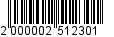 Администрация муниципального 
образования «Город Майкоп»Республики Адыгея 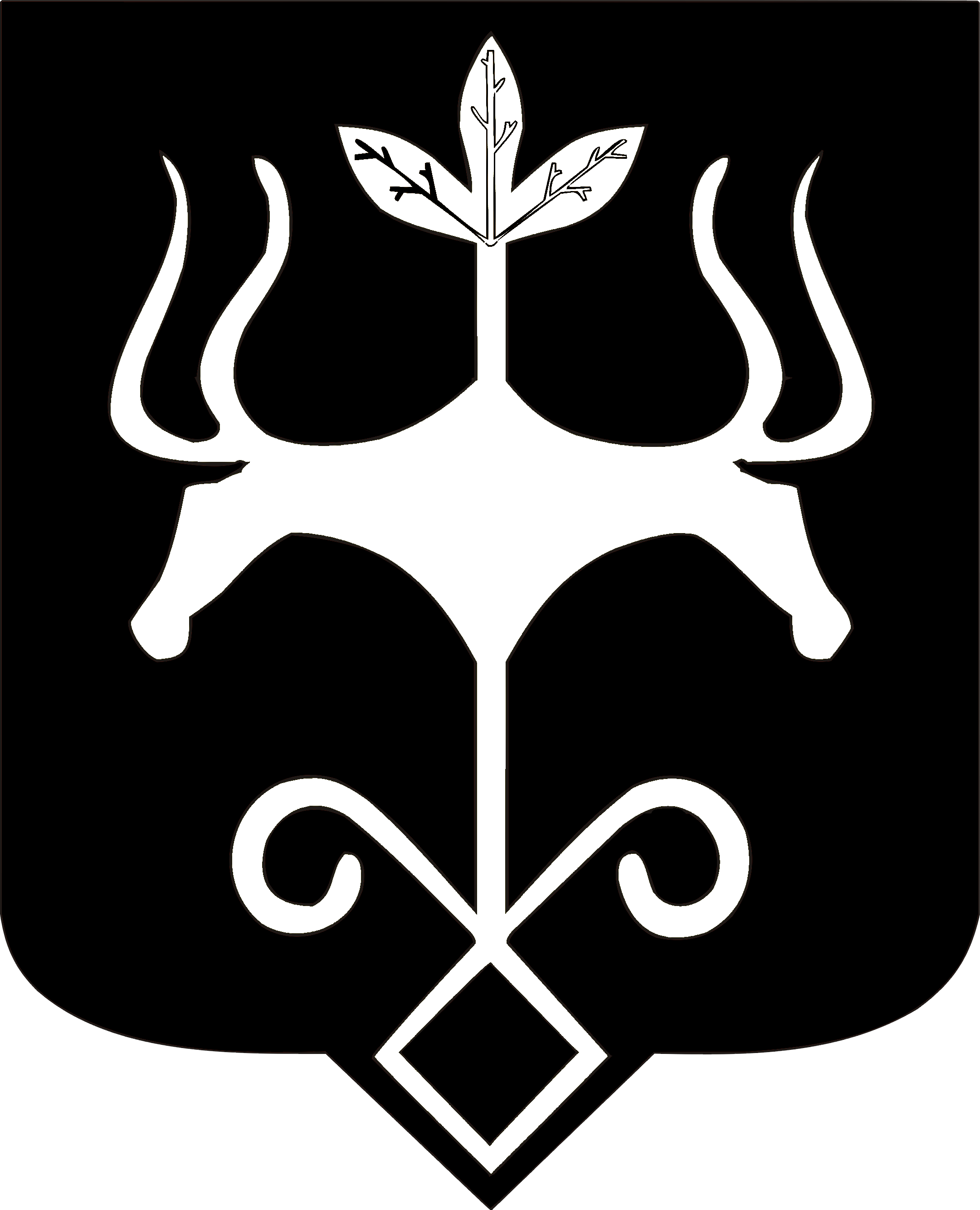 Адыгэ Республикэммуниципальнэ образованиеу 
«Къалэу Мыекъуапэ» и Администрацие